731300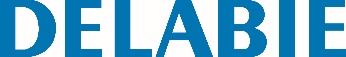 Misturadora termostática centralizada PREMIX CONFORTReferência: 731300 Informação para prescriçãoMisturadora termostática para distribuição de água misturada de 32 a 42°C:Segurança anti-queimadura.Regulação das variações de temperatura.Filtros e válvulas antirretorno acessíveis pelo exterior sem desmontar o mecanismo.Choque térmico sem ferramentas específicas (botão pulsador no manípulo).Cartucho intermutável com célula automovida. Corpo em latão cromado de alta resistência.Temperatura máxima de água quente : 85°C. Diferencial água quente / água misturada  : 15°C min.Diferença de pressão nas entradas : 1 bar máx. (0,5 bar recomendado).Pressão min. / máx. : 1 a 10 bar (1 a 5 bar recomendado).Alimentação AQ  à esquerda (anel vermelho) e AF à direita (anel azul).Saída de AM superior (anel violeta).Para saída inferior : desapertar / substituir a ligação superior AM pelo tampão inferior.Limitador de temperatura máxima regulável pelo instalador.Limitação dos riscos de queimadura por redução da temperatura à saída da produção.90 l/min - 1".